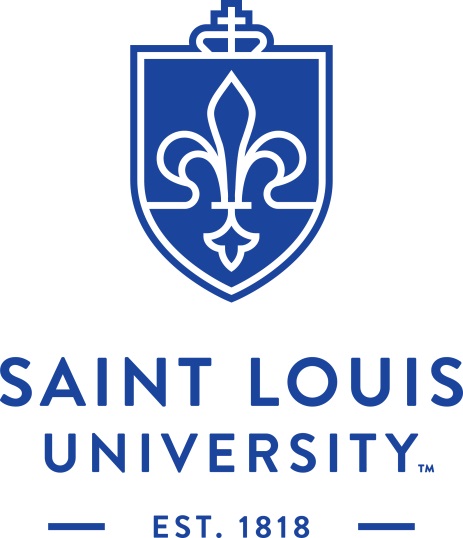 Summary Credentials of Mentors Available to Trainees inthe M.D./Ph.D. Program2020 – 2021 Academic YearSaint Louis University School of MedicineAbate, Getahun, M.D., Ph.D.Assistant ProfessorInternal Medicine;Molec. Micro. & Immunol.Mycobacteriology; development of new therapeutics (drugs and immunotherapy) and vaccines for tuberculosis and nontuberculous mycobacteria.Antony, Edwin, Ph.DAssociate ProfessorBiochem. & Molec. BiologyMolecular basis of DNA repair, recombination, and genomic instability. 2. Molecular mechanisms of electron transfer in large enzyme complexes.Ariel, Michael, Ph.D.Professor.Pharmacology & PhysiologySensorimotor information processing of visual and vestibular inputs used for cerebellar and oculomotor control of brainstem reflexes.Armbrecht, Eric S., Ph.D.Associate ProfessorSLU Center for Outcomes ResearchEffectiveness/efficiency of chronic disease services, programs and products; Areas of focus: asthma, diabetes, and heart failure.Aurora, Rajeev, Ph.D.Associate ProfessorMolec. Micro. & Immunol.1) Molecular mechanisms leading to chronicinflammation, including diet, microbiota andhormones. 2) Mechanisms that resolve inflammation. 3) Crosstalk between immuneand skeletal systems.Ayala, Yuna M., Ph.D.Assistant ProfessorBiochem. & Molec. BiologyRNA binding protein function and link to neurodegeneration, including movement disorders and dementiaBaldán, Àngel, Ph.D.Associate ProfessorBiochem. &  Molec. BiologyControl of sterol and lipoprotein homeostasis by non-coding RNAs. Control of hepatic and intestinal triglyceride metabolismBishop, Jeffrey, M.D., Ph.D.Professor Health Care EthicsHistorical, political, and philosophical underpinnings of various medical and scientific practices.Brien, James D., PhDAssistant ProfessorMolec. Micro & ImmunologyEmerging Viral Infectious Diseases; mechanisms of neutralizing antibody; virus selection by the adaptive immune response.Buchanan, Paula M., Ph.D.   Associate ProfessorSLU Center for Outcomes ResearchClinical and economic health outcomes in transplantation, diabetes, and cancer.Butler, Andrew A., Ph.D.ProfessorPharmacology & PhysiologyControl of ingestive behaviors by the central nervous melanocortin system; control of glucose and lipid metabolism.Chen, Anping, Ph.D.Associate ProfessorPathologyElucidating mechanisms of liver fibrogenesis, and searching for anti-fibrotic agents for the prevention and treatment of this disease.Chakraborty, Anutosh , Ph.D.Associate ProfessorPharmacology and PhysiologyUnderstand the mechanisms that cause metabolism diseases to identify and validate novel therapeutic targetChinnadurai, G., Ph.D.ProfessorInstit. Molecular Virology ;Molec. Micro. & Immunol.Oncogenesis and apoptosis regulation by adenoviral proteins and cellular BCL-2 family proteins.  Role of a CtBP1 mutant allele in neurodevelopmental delaysDastvan, Reza, Ph.D.Assistant ProfessorBiochem& Molec. BiologyMechanistic principles of membrane transport and kinase release in neoplastic and neurodegenerative diseases.de Vera, Ian Mitchelle, Ph.D.Assistant ProfessorPharmacology & PhysiologyResearch Interests: Molecular mechanisms of pluripotency; drug discovery targeting orphan nuclear receptors; biomolecular NMR; X-ray crystallography; HIV/AIDS and COVID-19 drug discoveryDi Cera, Enrico, M.D.Professor & ChairmanBiochem. & Molec. BiologyStructural enzymology of coagulation factorsDiPaolo, Richard J., Ph.D.ProfessorMolec. Micro. & Immunol.Project 1: Understanding how to regulate inflammation to prevent/treat autoimmunity and cancerProject 2: Understanding immune responses to infectious agents and vaccines to optimize responsesFarr, Susan, Ph.D.    Professor Internal Med; Geriatrics;Pharmacology & PhysiologyAge-related dementia. Investigating mechanisms, potential treatments, & risk factors such as TBI & diabetesFlaveny, Colin A., Ph.D.Assistant ProfessorPharmacology & PhysiologyMechanisms of cancer metabolism and tumor immunology.Fleming, Robert E., M.D.ProfessorPediatrics,Biochem. & Molec. BiologyProcesses regulating cellular iron transportFord, David A., Ph.D.ProfessorBiochem. & Molec. BiologyBiomolecule discovery of mediators and prognostic indicators of sepsis, inflammation and cardiovascular disease.George, Sarah L., M.D.Associate ProfessorInternal Medicine;Mole. Micro. & Immunol.Flavivirus vaccine development and measurement of cellular and innate immunity after flavivirus vaccination. Identifying cell types/molecular which control flavivirus replication in primary human cells. Establishing the mechanism of GB Virus C’sinhibition of HIV replication. Human vaccine clinical trials.Gonzalo-Hervas, Susana, Ph.D. Associate ProfessorBiochem. & Molec. BiologyMechanisms contributing to genomic instability in cancer and aging: nuclear architecture, chromatin structure, and DNA repair.Grucza, Richard, Ph.D.ProfessorFamily and Community Medicine ;SLU Center for Outcomes Research"Epidemiology of substance use disorders (addiction) and policy influences: 1.) OUD treatment outcomes; 2.) Adolescent trends in substance use and conduct problems; 3.) Alcohol-related morbidity and mortality among older adults."Hawiger, Daniel, M.D., Ph.D.Associate ProfessorMolec. Micro. & Immunol.Regulation of T cell differentiation and functions by Dendritic cells to prevent autoimmune diseases and cancer.Heyduk, Tomasz, Ph.D.ProfessorBiochem. & Molec. BiologyMolecular mechanisms of transcription regulation; protein structure and function;development of novel sensors for biomolecules.Hinyard, Leslie J., Ph.D.Associate Professor, Assoc. Dir. Academic Affairs - SLUCORSLU Center for Outcomes ResearchOutcomes of interprofessional/collaborative practice; quality of life in diabetes; clinical and quality of life outcomes in oropharyngeal cancer.Hoft, Daniel F., M.D., Ph.D.Professor & Division DirectorInternal Medicine;Molec. Micro. & Immunol.Molecular immunologic studies of mucosally invasive intracellular pathogens.Kolar, Grant, M.D.,Ph.D.Associate Research ProfessorPathology & OphthalmologyRole of G protein receptors in diabetes associated complications and pain.Kornbluth, Jacki, Ph.D.ProfessorPathology;Molec. Micro. & Immunol.Tumor immunology; regulation of cell-mediated cytotoxicity.Korolev, Sergey, Ph.D.Associate ProfessorBiochem. & Molec. Biology"Mechanism of DNA repair proteins in genome stability and cancer. Drug design and inhibition of DNA repair pathways for cancer treatment."Liu, Jianguo, M.D., Ph.D.ProfessorInternal Medicine;Molec. Micro. & Immunol.,Molecular mechanisms of cytokine gene expression and their immunological activities in autoimmune, tumor and infectious diseases.Nguyen, Andrew, Ph.D.Assistant ProfessorInternal Medicine;Pharmacology & PhysiologyFrontotemporal dementia; lysosome biology; lipid metabolism; nucleic acid-based therapeuticsMacarthur, Heather, Ph.D.Associate ProfessorPharmacology & PhysiologyVascular control mechanisms; endothelial mediators; sympathetic neurotransmission.McCommis, Kyle, Ph.D.Assistant ProfessorBiochem & Molec. BiologyImportance of mitochondrial function in the pathogenesis and treatment of heart failure, diabetes, and nonalcoholic fatty liver disease.McHowat, Jane, Ph.D.ProfessorPathologyMechanisms of cigarette smoking-related diseases, including heart disease, cancer and inflammation. Montano, Adriana, Ph.D.Associate ProfessorPediatrics;Biochem. & Molec. BiologyNewborn screening of mucopolysaccharidoses; Morquio A disease Treatments for Lysosomal Storage Disorders Cardiovascular effects of glycosaminoglycan accumulation Oral toleranceMolecular mechanisms of the diseasePeng, Guangyong, M.D., Ph.D.ProfessorInternal Medicine;Molec. Micro. & Immunol.,Tumor suppressive microenvironment;  and tumor infiltrating Tcells ; tumor vaccine development and immunotherapy.Pinto, Amelia K., PhD Assistant ProfessorMolec. Micro. & ImmunolViral Immunology;  innate and adaptive immune correlates of protections, vaccine efficacy, and the impact of weight and age associated immune defects on protection from viral infections.Pozzi, Nicola, Ph.D.Assistant ProfessorBiochem. & Molec. BiologyResearch Interests: mechanisms of thrombosis and immunothrombosis, autoimmunity, X-ray crystallography, single molecule spectroscopy, protein chemistry and protein engineering.Ray, Ranjit, Ph.D.ProfessorInternal Medicine;Molec. Micro. & Immunol.Virology; immunology; pathogenesis of hepatitis; virus-host interaction; molecular mechanisms of disease.Ray, Ratna B., Ph.D.ProfessorPathology;Internal MedicineTranscriptional regulation; tumor biology; microRNA regulation in cancer; epigenetic regulations in cancer; chemoprevention; HCV mediated pathogenesis.Salter, Erica K., Ph.D.Associate ProfessorHealth Care Ethics; PediatricsClinical ethics consultation; pediatric clinical ethics; standards of medical decision-making.Salvemini, Daniela, Ph.D.ProfessorPharmacology & Physiology; Internal MedicineMolecular mechanisms of chronic neuropathic pain and opioid-unwanted actions. Drug discovery and development of novel non-narcotic analgesics.Samson, Willis K. ‘Rick’, Ph.D.Professor & CoreProgram DirectorPharmacology & PhysiologyNeuropeptides and the control of ingestive behaviors, cardiovascular function and stress hormone secretion.Skowyra, Dorota, Ph.D.Associate ProfessorBiochem. & Molec. Biologyubiquitin-proteasome system in health and disease (currently: autoimmune diseases/type 1 diabetes, protein aggregation-based diseases/alpha-1 deficiency)Sverdrup, Francis M., Ph.D.Associate ProfessorBiochem. & Molec. BiologyDrug discovery; transcriptional regulation, chemical biology, epigenetic regulation of gene expression in facioscapulohumeral muscular dystrophy (FSHD)Tavis, John E., Ph.D.ProfessorMolec. Micro. & Immunol.Hepatitis B virus reverse transcription; Hepatitis B virus polymerase biochemistry; Hepatitis B virus drug discovery.Teague, Ryan M., Ph.D.Associate ProfessorMolec. Micro. & Immunol.T cell biology, tumor immunology & cancer immunotherapyWalker, John K., Ph.D.Assistant ProfessorPharmacology & PhysiologyApplication of synthetic & medicinal chemistry to drug discovery and the development of new small molecule drug therapies.Yosten, Gina L.C., Ph.D.Assistant ProfessorPharmacology & PhysiologyRole of G protein-coupled receptors in diabetes- and obesity-associated cardiovascular disease; deorphanization of orphan GPCRs.Zahm, D. Scott, Ph.D.ProfessorPharmacology & PhysiologyNeuroanatomical and functional organization of basal forebrain; neurodegeneration; role of peptides in psychostimulant and opioid actions. Zhang, Jinsong, Ph.D.Associate ProfessorPharmacology & PhysiologyEpigenetic, transcriptional and signaling regulation of gene expression; leukemia fusion proteins; nuclear receptors in diabetes & cancer.